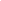 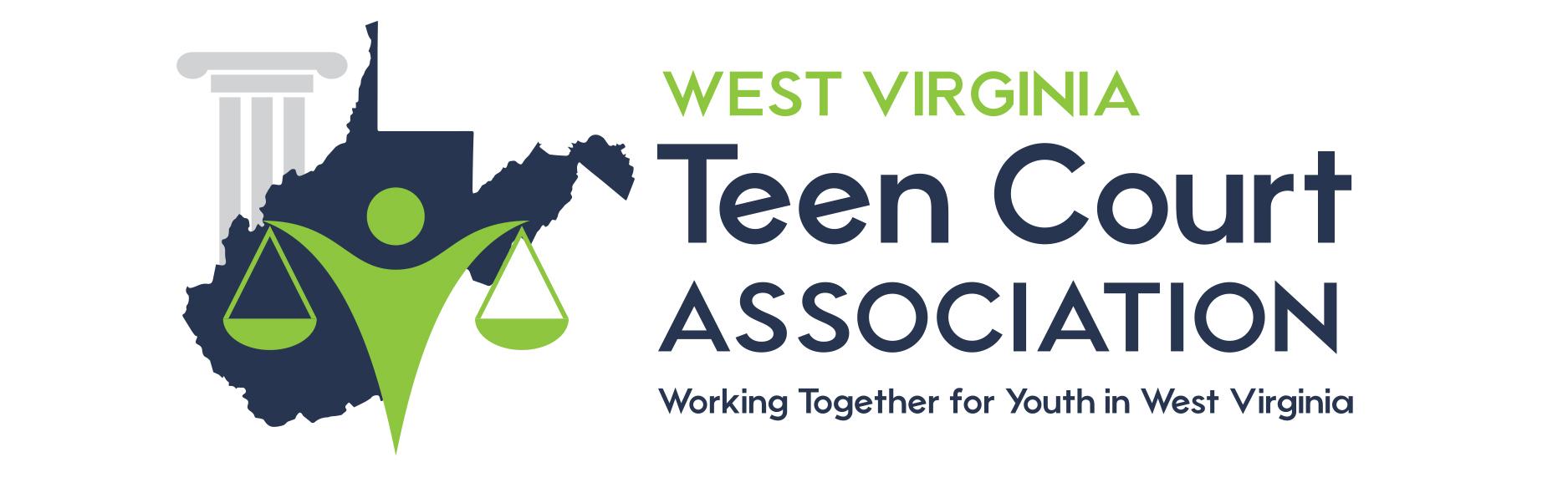 DIRECT CITATION REFERRAL FORMOFFENDER NAME: ________________________________________ DOB: ______________ AGE: ________ADDRESS: __________________________________________ CITY: _________________  ZIP: ___________PHONE: _____________________________ SCHOOL: ____________________________ GRADE: ________PARENT(S)/GUARDIAN(S): __________________________________________________________________WV TEEN COURT ASSOCIATION  IS MADE UP OF TEENAGERS.  IT IS AN ALTERNATIVE TO BEING HANDLED BY ANOTHER DIVERSION PROGRAM OR JUVENILE PROBATION.  THIS COURT DOES NOT DETERMINE GUILT OR INNOCENCE.  IT ONLY DETERMINES AN APPROPRIATE SENTENCE.  IF YOU CHOOSE TO PARTICIPATE IN TEEN COURT, YOU WAIVE YOUR RIGHT TO CONFIDENTIALITY TO THE EXTENT NECESSARY FOR PARTICIPATION.  IF YOU AGREE TO PARTICIPATE IN TEEN COURT, YOU MAY CHANGE YOUR MIND AT ANY TIME AND HAVE YOUR CASE HANDLED BY THE OFFICIAL WHO REFERRED YOU.  IF YOU SUCCESSFULLY COMPLETE YOUR TEEN COURT SENTENCE, YOUR CASE WILL BE CLOSED.  IF YOU DO NOT COMPLETE YOUR SENTENCE, YOUR CASE WILL BE RETURNED TO YOUR  PROBATION.  YOU HAVE THE RIGHT TO APPLY TO SEAL YOUR RECORD WHEN YOU REACH THE AGE OF 18 OR FIVE YEARS AFTER COMPLETION OF TEEN COURT.“I/WE UNDERSTAND THE ABOVE AND WOULD LIKE TO ATTEND WV TEEN COURT ASSOCIATION.”_______________________________________________			__________________________Minor Signature								Date_______________________________________________			__________________________Parent/Guardian Signature							DateOFFICIAL: _______________________________________________ PHONE: __________________________SIGNATURE: ______________________________________________ DATE: __________________________CHARGE(S)/OFFENSE: ______________________________________________________________________REFERRAL NOTES: _____________________________________________________________________________________________________________________________________________________________________________________________________________________________________________________________________________________________________________________________________________________________________________________________________________________________________________________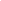 OFFENDER NAME: ___________________________________________________ DOB: _________________SUMMARY: __________________________________________________________________________________________________________________________________________________________________________________________________________________________________________________________________________________________________________________________________________________________________________________________________________________________________________________________________________________________________________________________________________________________________________________________________________________________________________________________________________________________________________________________________________________________________________________________________________________________________________________________________________________________________________________________________________________________________________________________________________________________________________________________________________________________________________________________________________________________________________________________________________________________________________________________________________________________________________________________________________________________________________________________________________________________________________________________________________________________________________________________________________________________________________________________________________________________________________________________________________________________________________________________________________________________________________________________________________________________________________________________________________________________________________________________________________________________________________________________________________________________________________________________________________________________________________________________________________________________________**END**		SIGNATURE OF OFFICIAL: _______________________________________________